Nur wer blöd ist, bezahlt gleich! – Fernseher-Testwochen im iMINT-SHOP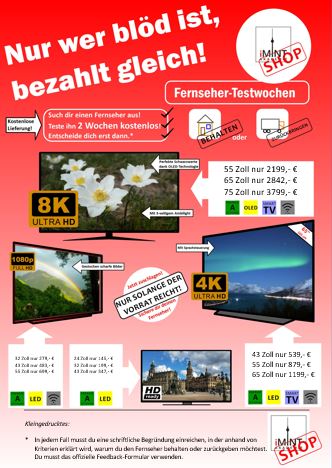 InhaltsverzeichnisA Überblick	2B Lernaufgabe	5C Bezug zum Rahmenlehrplan	14D Anhang	18A ÜberblickHinweise für die LehrkraftWie in der Zusammenfassung beschrieben, soll diese Lernaufgabe zur Entwicklung der Bewertungskompetenz beitragen. Die einzelnen Aspekte der Aufgabe orientieren sich dabei am Kompetenzmodell nach Lübeck (siehe unten). Im Einzelnen und in Kurzform:Entscheidungssituation (Konflikt): Aufforderung zur Entscheidung: „Fernseher behalten oder zurückgeben?“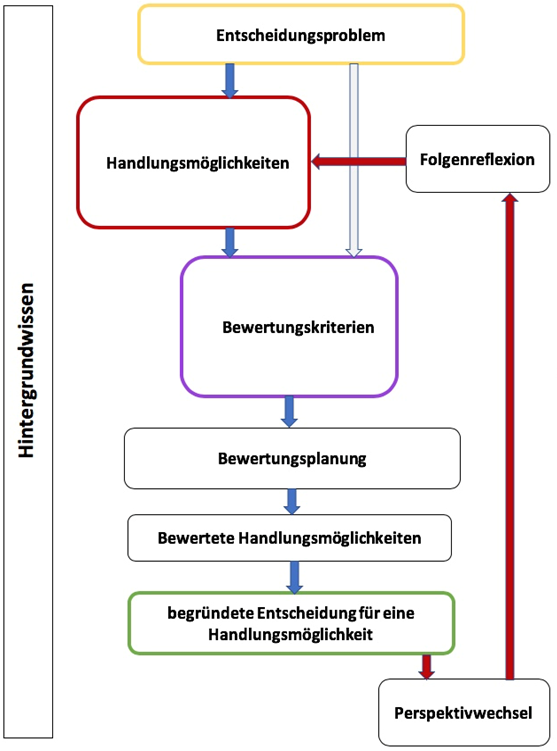 Bewertungskriterien finden (fachliche und außerfachliche).Bewertungsplanung: Pro- und Contra-Argumente finden, gewichten, aushandeln.Bewertete Handlungsmöglichkeiten: Werden konkretisiert, indem ein Feedback formuliert wird.Reflexion (nicht explizit im Modell von Lübeck vorhanden): Hier vor allem bzgl. des übergreifenden Themengebiets Verbraucherbildung.An dieser Stelle sei darauf hingewiesen, dass didaktische Veröffentlichungen und Rahmenlehrpläne den Begriff des „Bewertens“ verschieden und damit widersprüchlich interpretieren. So werden nach dem Modell von Lübeck beim Bewerten sowohl fachliche als auch außerfachliche (persönliche, ethische, politische, etc.) Aspekte aufgegriffen, folgt man jedoch einigen Rahmenlehrplänen und den damit konsistenten Operatoren, so sind hier die fachlichen Aspekte ausgeklammert. Sie werden stattdessen unter der Handlung des „Beurteilens“ zusammengefasst.Praktische Hinweise zur Vorbereitung:Drucken Sie den Flyer (S. 5, 6) inklusive Feedbackformular doppelseitig aus. Lassen Sie die Schülerinnen und Schüler einen Fernseher auswählen, den Sie für ihr eigenes Zimmer oder ihre Wohnung ohne tiefergehende Analyse auswählen würden. Nehmen Sie sich Zeit, das Material gemeinsam zu sichten und ggf. das Wesen einer Bewertungsaufgabe und die Erwartungen an die Ergebnisse mit den Schülerinnen und Schülern zu besprechen.Da das Verfassen eines gemeinsamen Textes in großen Gruppen schwierig ist, sollte in 2er- oder 3er-Gruppen gearbeitet werden. Eine Hilfe mit vorgegebenen Kriterien steht zur Verfügung (S. 7).Die Kriterien, die von den Schülerinnen und Schülern herangezogen werden können, reichen von fachlichen (Ermittlung der biologisch auflösbaren Pixelgröße) über Kosten, den räumlichen Gegebenheiten zuhause, bis hin zu persönlichen Faktoren (Sehgewohnheit, Vorlieben etc.).Sind die Bewertungskriterien gefunden und ausgewertet, denken sicherlich viele Schülerinnen und Schüler, sie müssten alle bearbeiteten Materialien abgeben. Die Aufgabe ist allerdings so gestaltet, dass alle Zwischenergebnisse im final zu erstellenden Text (im Feedbackformular) aufgegriffen und nur dieser als Lernprodukt abgegeben werden soll. Im Vorfeld empfiehlt es sich, mit den Schülerinnen und Schülern zu besprechen, in welcher Form die gefundenen Kriterien im Text repräsentiert werden.Da es sich bei sämtlichen Materialien um OER-Materialien (Open Educational Resources) handelt, dürfen sie auch bearbeitet und verändert werden, damit Sie die optimale Passung erreichen.Varianten und Alternativen:Je nach Leistungsvermögen und Vorwissen der Klasse kann über den Umfang des ausgeteilten Materials differenziert werden. Auch eine vollständig freie Recherche ohne Material ist denkbar, stellt jedoch hohe Anforderungen sowohl an die Klasse als auch die Lehrkraft.Ihr Physik-Fachset der iMINT-Akademie Berlin(Kontakt: fachset-physik@bildungsserver.berlin-brandenburg.de)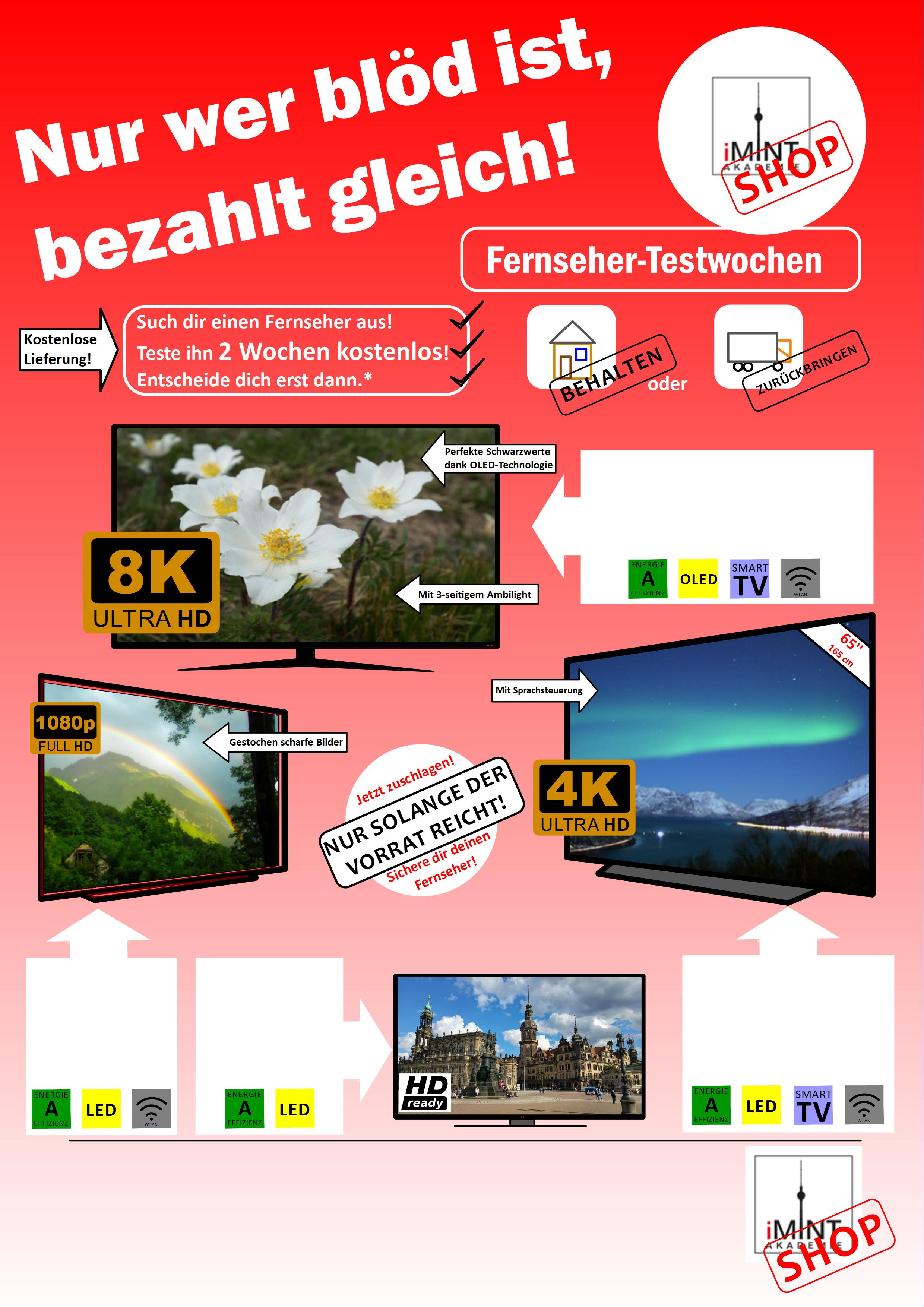 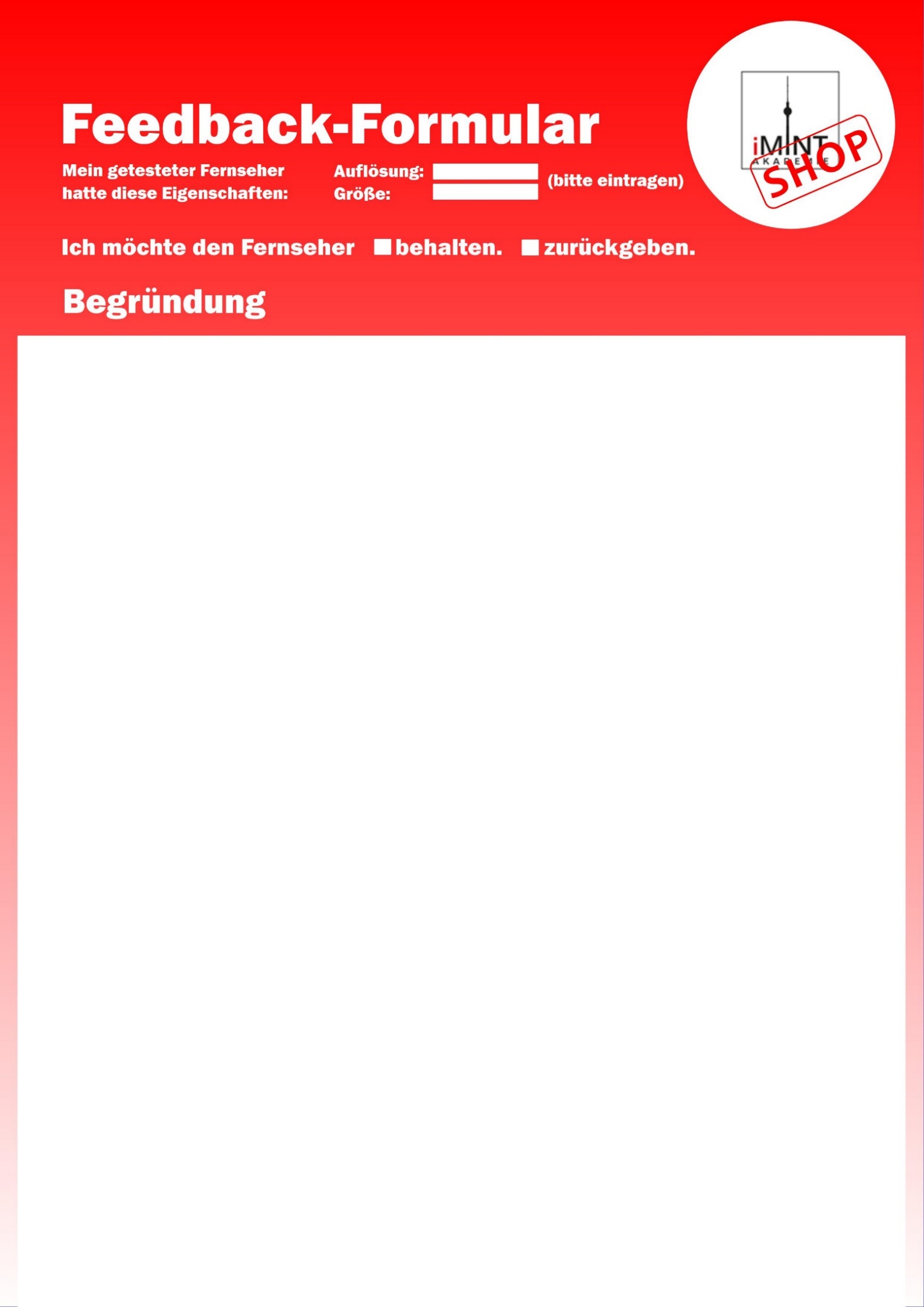 Laufzettel: Kriterien und Argumente sammelnHinweis:  Dieser Laufzettel ist nur eine Hilfe für das Erstellen der Begründung auf dem Feedback-Formular.Abwägen: Mein wichtigstes Argument erhält *** und weniger wichtige Argumente nur *.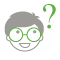 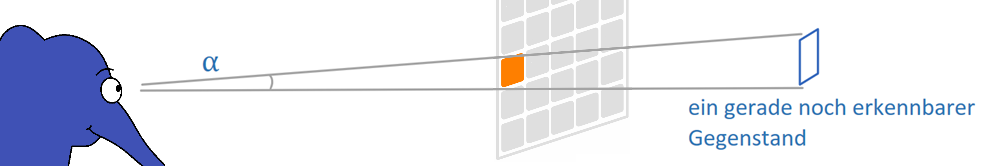 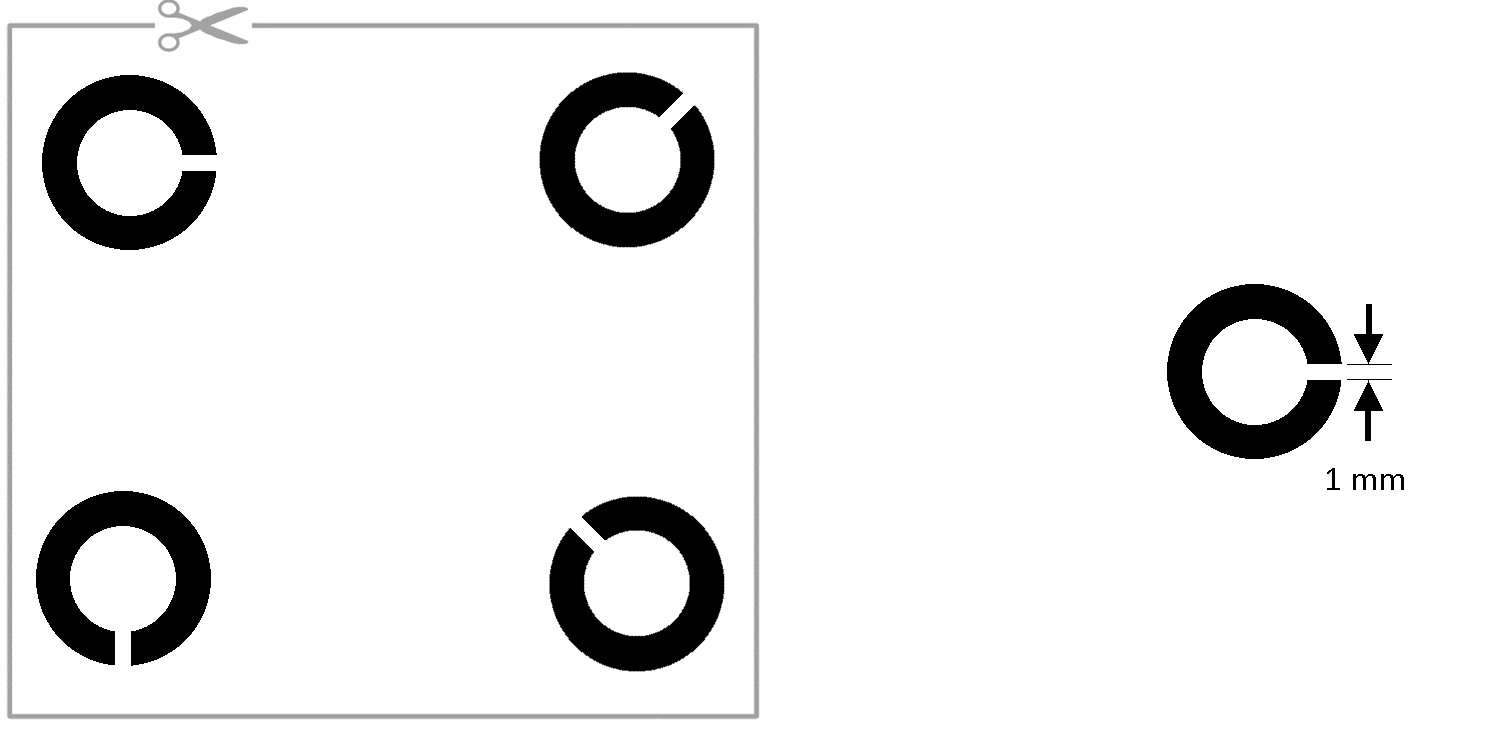 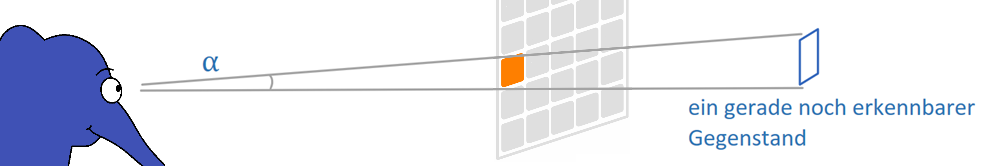 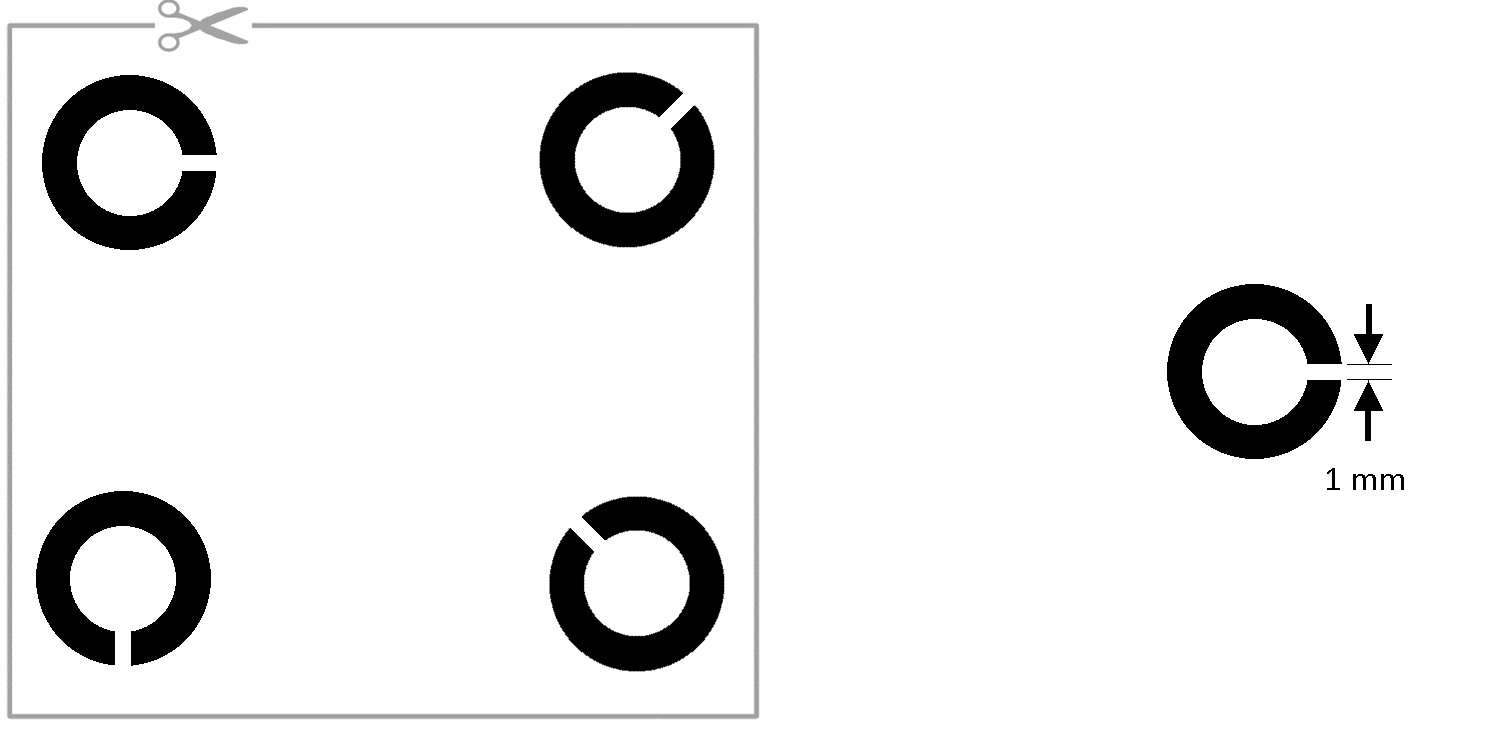 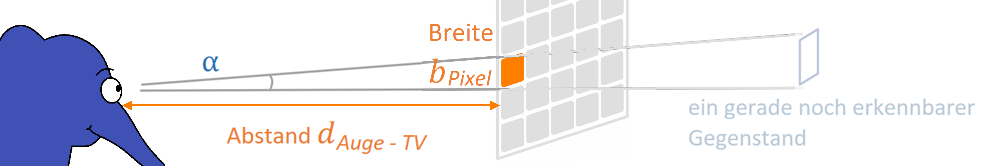 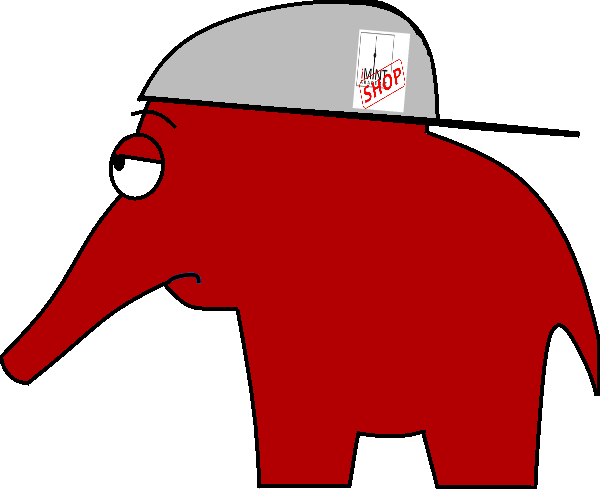 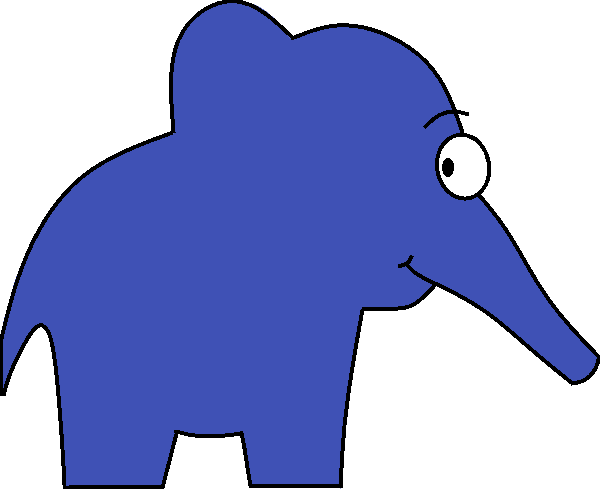 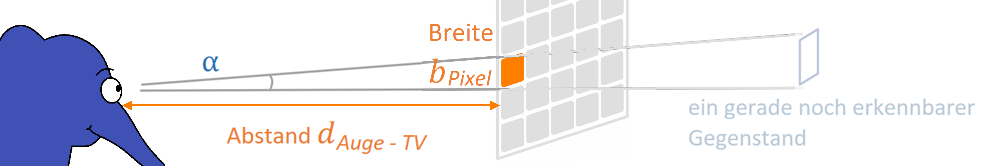 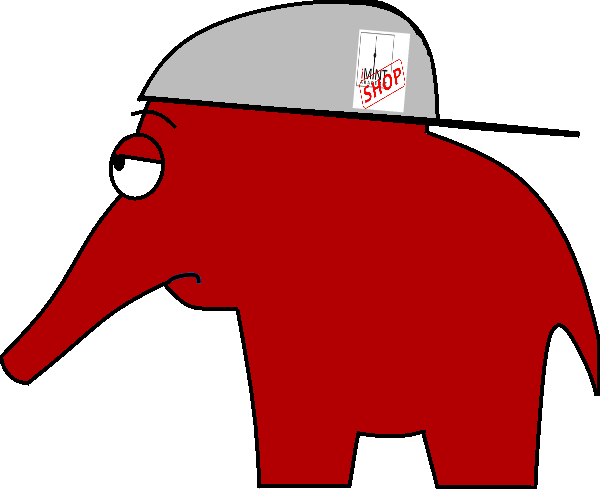 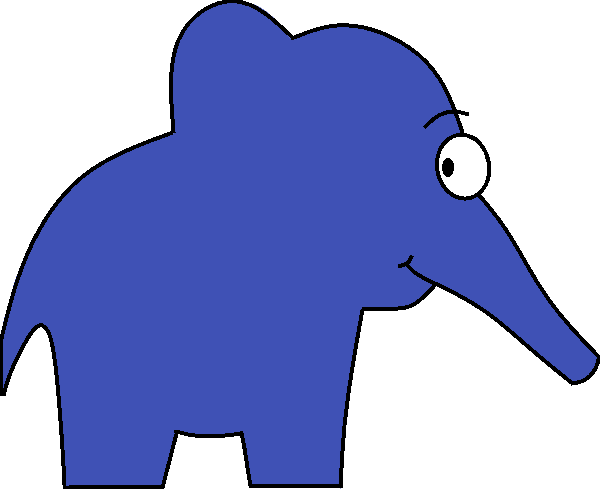 Infoseite: www.Fernseher-Wissen.de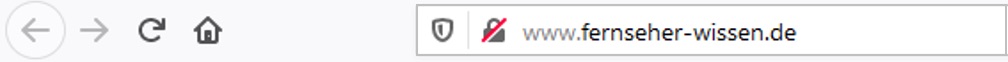 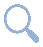 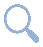 FREQUENTLY ASKED QUESTIONS (FAQ)Material: Technische Voraussetzungen und Verfügbarkeit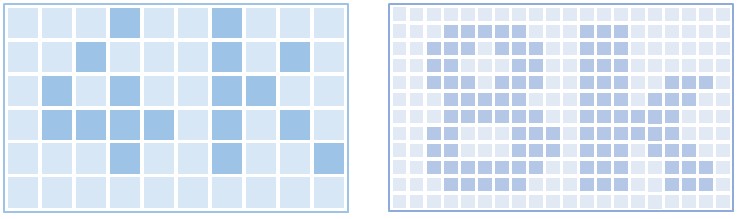 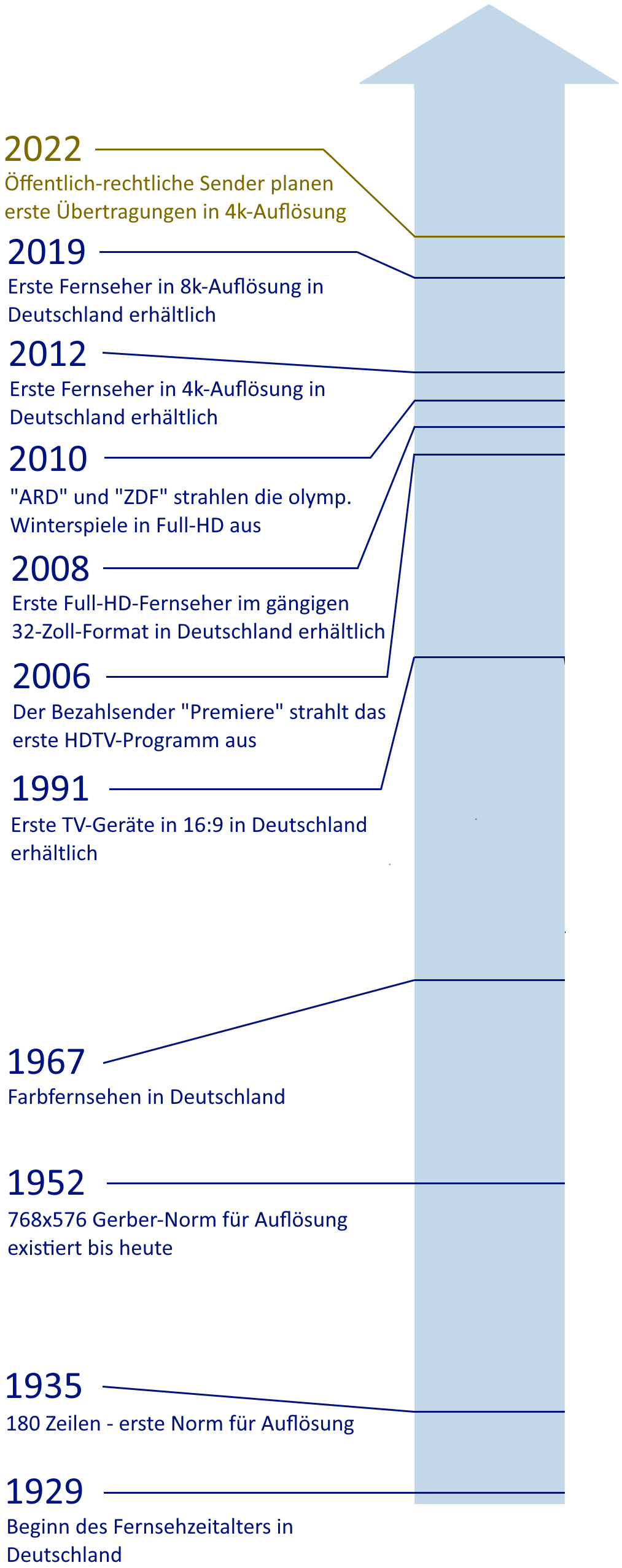 Kann ich das zuhause überhaupt empfangen?Teste deinen DSL-Speed!Teste deine zuhause verfügbare DSL-Geschwindigkeit zu drei verschiedenen Tageszeiten über eine Speed-Test-Seite wie z.B. http://kabelspeed.telekom-dienste.de und vergleiche mit der Tabelle unten.Gibt’s überhaupt Angebote?Recherchiere, wie viele Filme derzeit auf den gängigen Portalen in 4k- oder 8k-Auflösung angeboten werden und wie sich diese in Zukunft entwickeln sollen.Auflösung über alles?!Auflösungen werden oft als Anzahl der senkrechten Pixel angegeben (Full-HD: 1920x1080 z.B. als „1080p“ oder HD-ready: 1280x720 als „720p“).Erstelle ein Diagramm, das zeigt, wie die Anzahl senkrechter Pixel sich über die Jahre entwickelt hat. Nutze dazu den Zeitstrahl links. Diskutiert, ob euch die Entwicklung der letzten Jahre aus Verbrauchersicht sinnvoll erscheint. 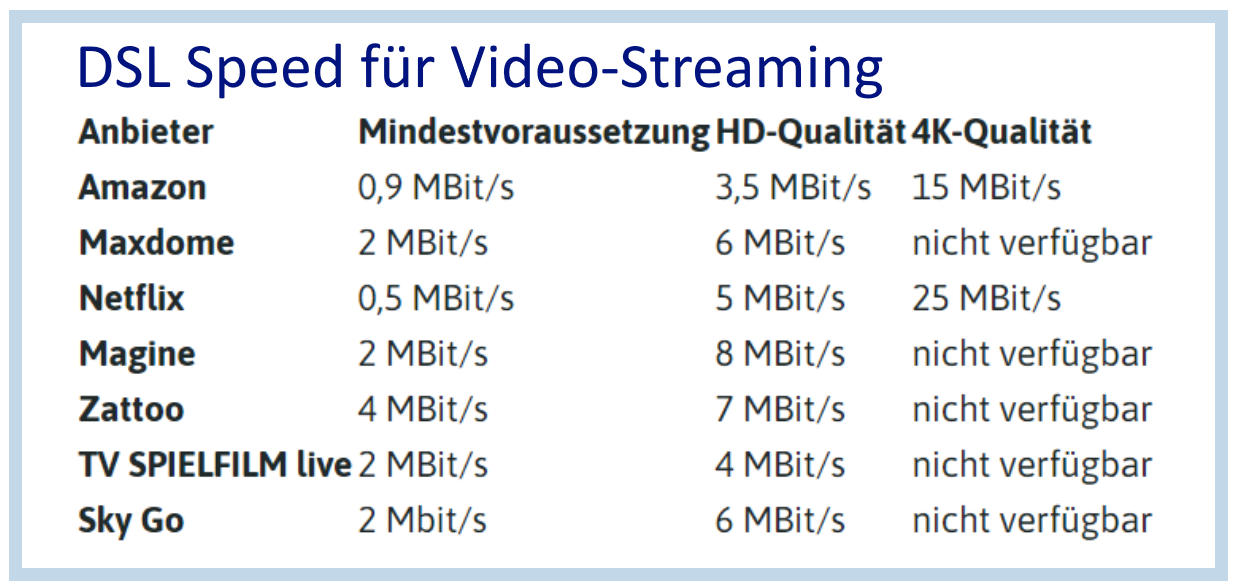 AusblickWie kann man aus der Angabe der Bildschirmdiagonale die Breite und die Höhe des Fernsehers berechnen? Hierzu benötigen wir zusätzlich das Verhältnis der Breite zur Höhe, bei den gängigen Modellen beträgt es 16 : 9. Jetzt kann man die Breite und Höhe in Zentimetern berechnen.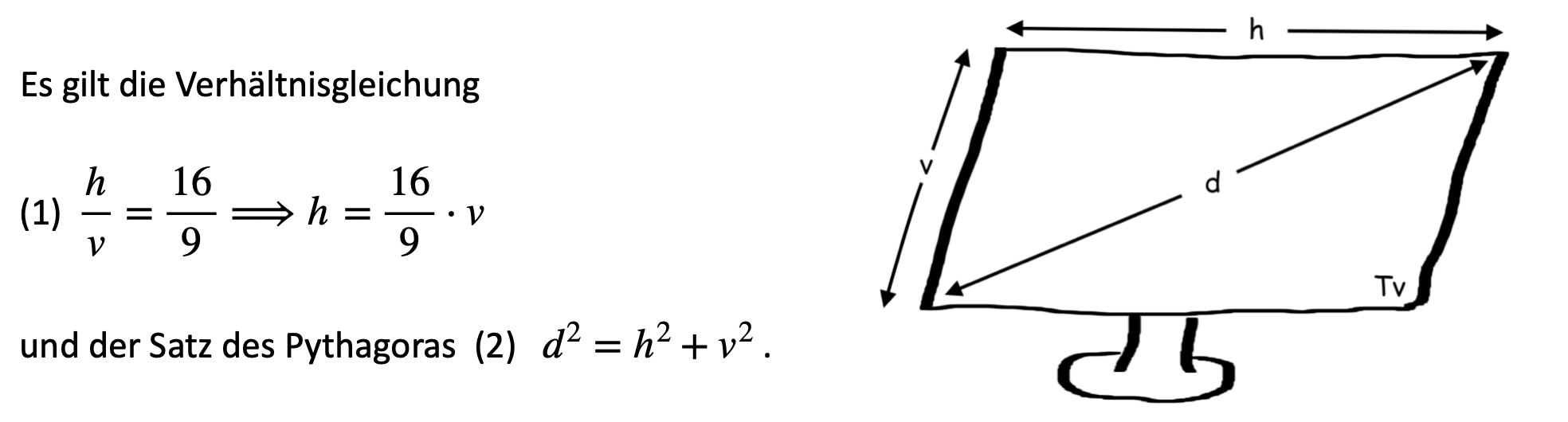 Ergebnisse für die Modelle des Flyers: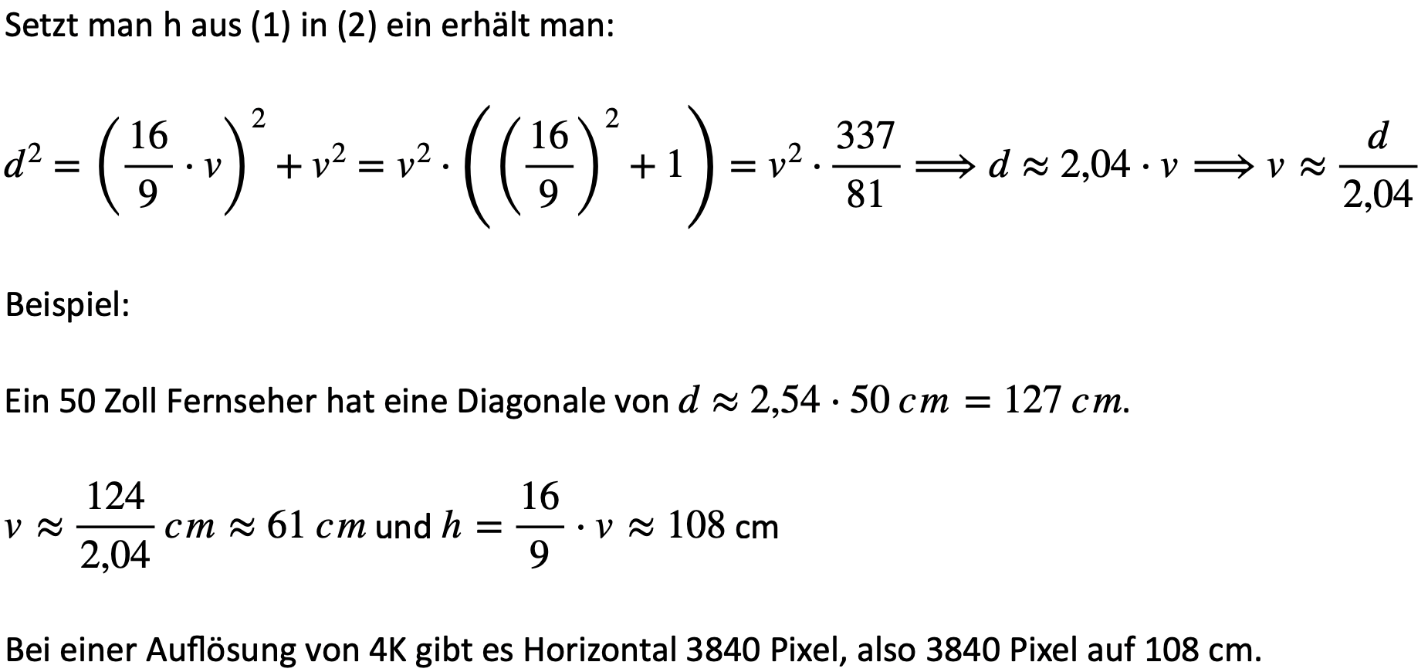 Aus der Breite oder Höhe und der Anzahl der Pixel kann jetzt einfach der „ppi-Wert“ des 
Fernsehers bestimmt werden. Zum Beispiel gibt es bei einer Breite von 108 cm und der 
Auflösung 4K, rund 3840 Pixel auf 108 cm und bezogen auf Inch erhält man: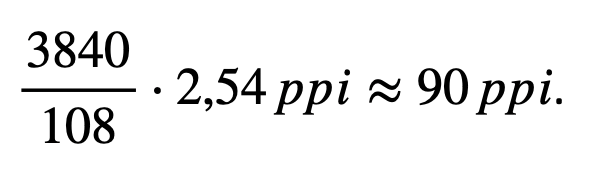 Reflexion: Fragebogen zur LernaufgabeC Bezug zum RahmenlehrplanBezüge zum Basiscurriculum SprachbildungBezüge zum Basiscurriculum MedienbildungBezüge zu übergreifenden Themen3.13 VerbraucherbildungSprachbildung Wortliste zum TextverständnisInklusive Aspekte der Lernaufgabe:D AnhangWeiterführende Informationen zum Modell der Bewertungskompetenz   Die Bewertungskompetenz der Lernenden zeigt sich in der Kenntnis von fachlichen und überfachlichen Perspektiven und Bewertungs-verfahren und in der Fähigkeit, dieses Fachwissen zu nutzen, um Aussagen bzw. Daten anhand verschiedener Kriterien zu beurteilen, sich dazu begründet Meinungen zu bilden, Entscheidungen auch auf ethischer Grundlage zu treffen und Entscheidungsprozesse und deren  Folgen zu reflektieren.Das Entscheidungsproblem stellt in der Regel ein Dilemma dar, bei dem zwischen zwei Möglichkeiten entschieden werden muss. 
[Auch die Wahl zwischen zwei positiven Sachverhalten kann als Dilemma bezeichnet werden.]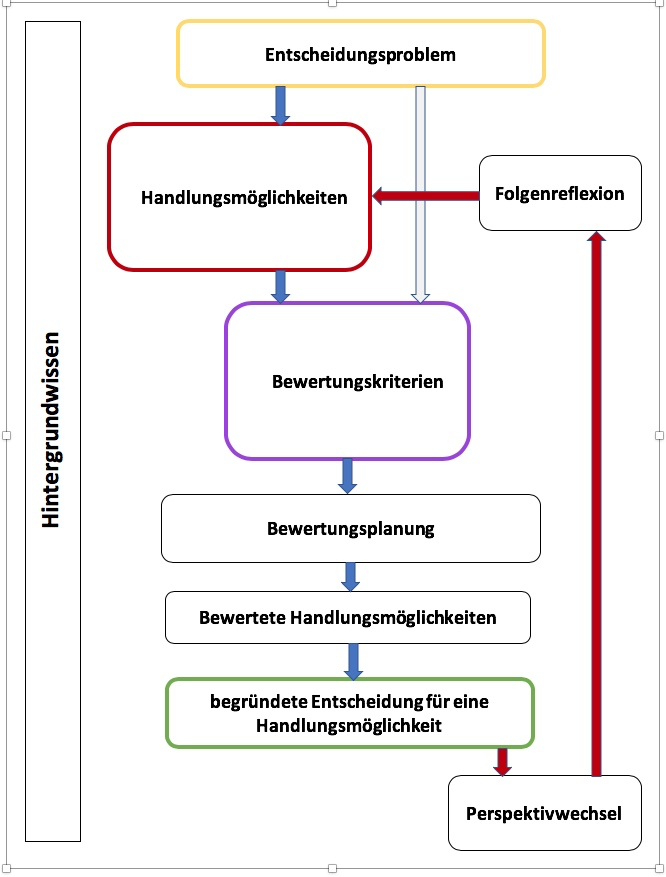 Die Lösung des Problems ist strittig. Es gibt keine triviale Lösung, sondern mehrere Lösungen (Handlungsmöglichkeiten).Die Entscheidungsfindung basiert auf Bewertungskriterien, die sich auffachliche Aspekte (der Physik, der Chemie, der Biologie) undweitere außerfachliche Aspekte (mindestens einen) wie z. B.        - persönliche         - ethische        - politische        - philosophische        - gesellschaftliche        - ökonomischebeziehen.Die Entscheidung für eine bestimmte Handlungsoption hängt von der Gewichtung der einzelnen Bewertungskriterien ab.Verändert nach:M. Lübeck, Der Kompetenzbereich Bewertung im Biologieunterricht, Möglichkeiten zur systematischen Konstruktion von Lernaufgaben, Waxmann 2018, S. 24Lösung Experiment AuflösungsvermögenMögliche Beispielwerte vom Experiment zum Auflösungsvermögen von Augen:Das Testkärtchen wurde gerade noch deutlich erkannt beim Abstand    Berechne (mit erster Formel) mein Auflösungsvermögen       Mein Fernseher steht im Abstand            Zusammen mit meinem Auflösungsvermögen berechne (mit zweiter Formel) die maximale PixelgrößeBerechne (mit Umrechnung aus Sprechblase) die erforderliche Pixeldichte, den ppi-Wert für meinen FernseherMusterlösung der Aufgabe für Profis:
Berechne, wie nah du vor dem Fernseher sitzen müsstest, damit dein Auge dieAuflösung vom Fernseher voll ausnutzt.Angenommen man entscheidet sich für einen Fernseher mit der Auflösung und verfügt über ein Auflösungsvermögen von  Dann beträgt die PixelbreiteUnd der minimale Sitzabstand für das Ausnutzen der Auflösung
Für den Fall einer Auflösung von  und einen ppi-Wert von 160 (8k bei 55 Zoll), entspräche das einem Sitzabstand von Beispielslösung für Aufgabe 3 (Material: Technische Voraussetzungen und Verfügbarkeit der Medien):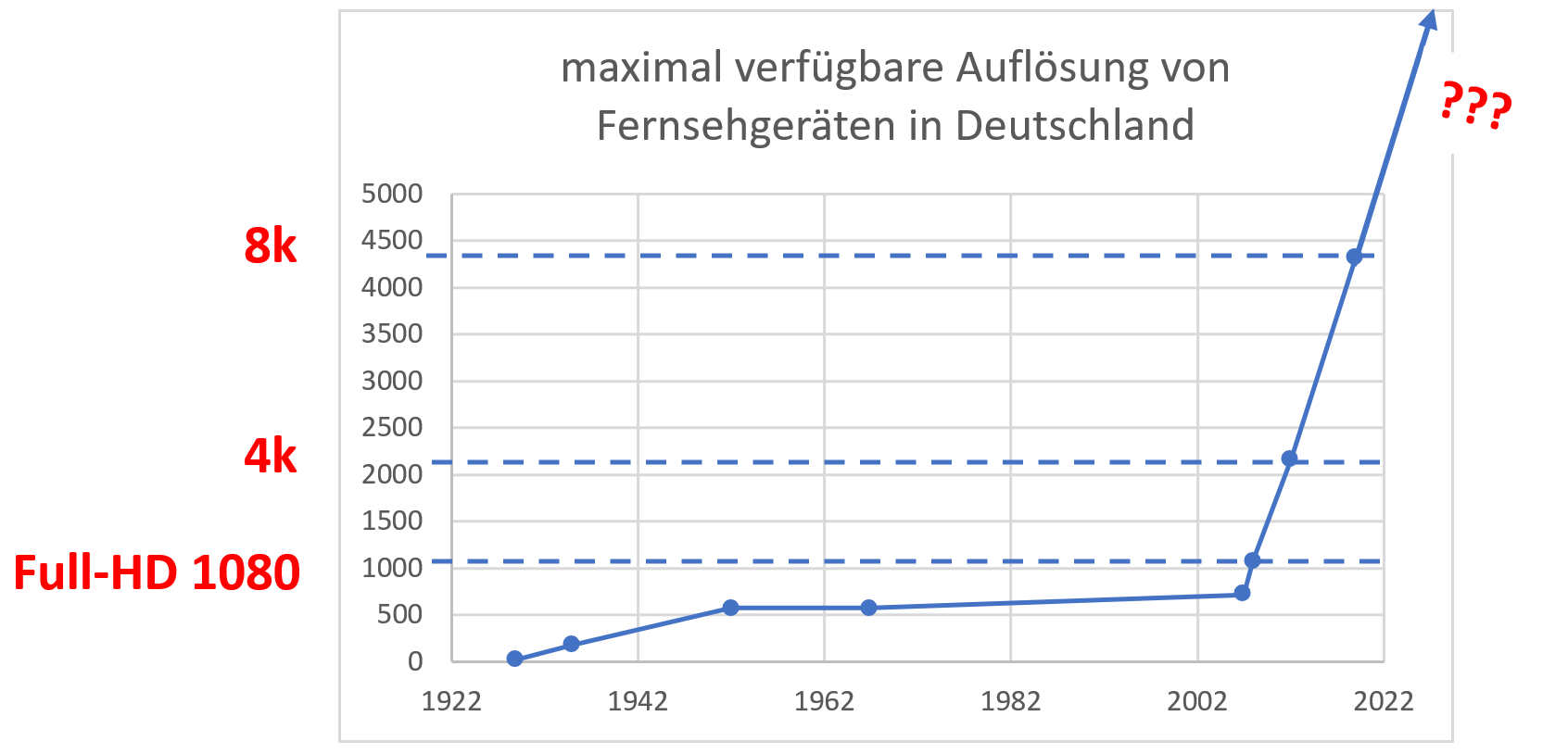 BildnachweisUnterrichtsfachPhysikJahrgangsstufe/n9/10Niveaustufe/nF-HZeitrahmen2 UnterrichtsstundenThemaBewerten eines realen Produktes (Fernseher)Themenbereich(e)9.13 Optische GeräteKontextVerbraucherbildung, FernseherSchlagwörterVerbraucherbildung, BewertenZusammenfassungDiese Lernaufgabe zum übergreifenden Thema „Verbraucherbildung“ beschäftigt sich mit Fernsehern. Mit Hilfe eines Werbeflyers, eines Experiments zum Auflösungsvermögen des Auges und anderen Materialien kommen die Schülerinnen und Schüler zu einer begründeten Entscheidung, ob sie ein selbst gewähltes Gerät kaufen würden oder nicht. Die für eine umfassende Bewertung bzw. Beurteilung erforderlichen Kriterien (fachliche und außerfachliche) finden die Lernenden selbst (oder nutzen eine Hilfe) und lernen, Argumente abzuwägen und abschließend zu urteilen. Der methodische Fokus liegt in der Förderung der Bewertungskompetenz der Schülerinnen und Schüler.Als Lernprodukt entsteht ein schriftlicher Text auf einem Feedbackformular, die die begründete und kriterienorientierte Entscheidung darlegt.Die Lernaufgabe orientiert sich an den Standards der iMINT-Akademie Berlin. Sie bietet den Schülerinnen und Schülern vielseitige Zugänge, schafft Raum für forschend-entdeckendes, individualisiertes Lernen und nutzt mediale IT-Unterstützung für flexible, individualisierte Lernansätze.KriteriumPRO-Argumente(behalten)CONTRA-Argumente (zurückgeben)****physikalische Analyse:mein Sehtest und Auflösung des FernseherMögliche Frage:Kann ich die scharfe Auflösung des Bildschirms von meiner üblichen Sitzposition (z.B. vom Sofa aus) genießen?Ist die Auflösung in ppi für meine Voraussetzungen zu hoch, zu niedrig oder gerade richtig gewählt?Material: Auflösung und KaufentscheidungInfoseite:www.Fernseher-Wissen.de……Räumliche VoraussetzungenMögliche Fragen:Passt die Größe des Bildschirms zu meinem Raum?Hab ich genug Platz in meinem Zimmer?Technische Voraussetzungen/ Verfügbarkeit der MedienMögliche Fragen:Funktioniert die Technik bei mir zu Hause?Gibt es genug Angebote an Filmen und Serien in Full-HD, 4K oder 8K?Wie wird die Zukunft aussehen?Material: Technische Voraussetzungen und Verfügbarkeit der MedienKostenMögliche Fragen:In welchem Verhältnis stehen der Preis, die Leistung des Gerätes und der Nutzen (für meine Sehgewohnheiten zu Hause)?Komme ich bei einem anderen Modell vielleicht besser auf meine Kosten?Persönliche KriterienWeitere mögliche oder wünschenswerte Kriterien für meine Wahl:Design, FarbeAnschlüsse für Spielkonsolenpersönlicher Geschmackpersönliches FernsehverhaltenDiagonalein ZollDiagonalein cmHorizontalein cmVertikalein cm2461533032817140431099554551401226865165144817519116693Ich kann …… weitere Kriterien für eine Bewertung finden.… Informationsquellen (Flyer) in Bezug auf Inhalt, Struktur und Darstellung kritisch bewerten, die Glaubwürdigkeit und Wirkung von Informationsquellen kritisch beurteilen.… Pro- und Contra-Argumente finden und den Kriterien zuordnen.… meine Argumente für meine Entscheidung gewichten.… meine persönliche Entscheidung kriterienorientiert begründen.… Sachverhalte adressaten- und sachgerecht in einem Feedback erklären.… Möglichkeiten und Folgen meiner Entscheidung beurteilen und Konsequenzen daraus ableiten.… Hypothesen fachgerecht und folgerichtig mit Daten, Fakten oder Analogien begründen bzw. widerlegen.Lern-voraussetzungenGrundlagen der OptikStrahlensätze (Mathematik)KompetenzenStandards (Die Schülerinnen und Schüler können...)Mit Fachwissen umgehen2.1.2 SystemSystembegriffKomponenten von (technischen) Systemen identifizieren und ihr Zusammenwirken beschreiben (F), unter Verwendung physikalischer Prinzipien erklären (G)Erkenntnisse gewinnen2.2.1 Beobachten, Vergleichen, OrdnenVergleichen und Ordnennach einem übergeordneten Vergleichskriterium ordnen und vergleichen (G/H)2.2.2 Naturwissenschaftliche Untersuchungen durchführenHypothesenbildungaufgestellte Hypothesen bestätigen oder nach Widerlegung weitere Hypothesen entwickeln (F-H)2.2.4 Elemente der Mathematik anwendenMathematische Verfahren anwendenvorgegebene Verfahren der Mathematik beim Umgang mit Gleichungen, Diagrammen und Tabellen anwenden (F/G)Kommunizieren2.3.1 Informationen erschließen – TextrezeptionRecherchierendie Seriosität und fachliche Relevanz von Informationen in verschiedenen Medien bewerten/hinterfragen (G/H)Informationen aus grafischen Darstellungen entnehmendie Aussagekraft von Darstellungen bewerten und hinterfragen (H)2.3.2 Informationen weitergeben – TextproduktionTexte zu Sachverhalten produzierennaturwissenschaftliche Sachverhalte adressaten- und sachgerecht in verschiedenen Darstellungsformen erklären (G/H)2.3.3 Argumentieren – InteraktionSchlüssige Begründungen von Aussagen formulierenHypothesen fachgerecht und folgerichtig mit Daten, Fakten oder Analogien begründen bzw. widerlegen (F/G)Widersprüche in einer Argumentation erläutern (H)2.3.4 Über Fach-)Sprache nachdenken – SprachbewusstheitAlltags- und Fachsprache bewusst verwendenZusammenhänge zwischen naturwissenschaftlichen Sachverhalten und Alltagserscheinungen herstellen und dabei bewusst Fachsprache übersetzen und umgekehrt (G/H)Bewerten2.4.1 Handlungsoptionen diskutieren und auswählenBewertungskriterienin einem Entscheidungsprozess relevante Bewertungskriterien anwenden (F)die Relevanz von Bewertungskriterien für Handlungsoptionen erläutern (G/H)Handlungsoptionenin einer Entscheidungssituation zwischen mehreren Handlungsoptionen begründet auswählen (E/F)unter Berücksichtigung verschiedener Perspektiven Kompromisse entwickeln (G/H)2.4.2 Handlungen reflektierenSchlussfolgerungenMöglichkeiten und Folgen ihres Handelns beurteilen und Konsequenzen daraus ableiten (G/H)2.4.3 Werte und Normen reflektierenWerte und Normeneigene Wertvorstellungen in Bezug auf Werte anderer und Normen der Gesellschaft reflektieren (G/H)Standards des BC SprachbildungDie Schülerinnen und Schüler können…Rezeption1.3.2 Rezeption/LeseverstehenTexte verstehen und nutzenInformationen aus Texten zweckgerichtet nutzen (G)grafische Darstellungen interpretieren und bewerten (G)Informationen verschiedener Texte zu einem Thema bewerten (G)Produktion1.3.3 Produktion/SprechenSachverhalte und Informationen zusammenfassend wiedergebenArbeitsergebnisse aus Einzel-, Partner und Gruppenarbeit präsentieren (D/G)Beobachtungen und Betrachtungen beschreiben und erläutern (G)1.3.4 Produktion/SchreibenTexte schreibeneinen Kommentar oder eine Stellungnahme unter Nutzung geeigneter Textmuster und -Bausteine verfassen (G)Schreibstrategien anwendenTexte in Abschnitte gliedern und dabei strukturierende Textbausteine verwenden (G)Sprachbewusstheit1.3.6 SprachbewusstheitWörter und Formulierungen der Alltags-, Bildungs- und Fachsprache unterscheidenalltagssprachliche und bildungssprachliche Formulierungen               situationsgemäß anwenden (D)Fachbegriffe und fachliche Wendungen nutzen (G)Standards des BC MedienbildungDie Schülerinnen und Schüler können …Informieren2.3.1 InformierenInformationsquellen und ihre spezifischen MerkmaleUnterschiede zwischen Informationsquellen kriterienorientiert untersuchen (G)SuchstrategienSuchstrategien zur Gewinnung von Informationen aus unterschiedlichen Quellen zielorientiert auswählen und anwenden (G)Prüfung und Bewertung von Quellen und InformationenInformationsquellen in Bezug auf Inhalt, Struktur und Darstellung kritisch bewerten, die Glaubwürdigkeit und Wirkung von Informationsquellen kritisch beurteilen (G)Kommunizieren2.3.2 KommunizierenKriterien, Merkmale und Strukturen medialer Kommunikationunterschiedliche Rollen in medialen Kommunikationsprozessen erproben und ihre Feedback-Kultur entwickeln (G)Präsentieren2.3.3 PräsentierenMedienspezifische Gestaltungsprinzipieneine Präsentation von Lern- und Arbeitsergebnissen sach- und situationsgerecht gestalten (D)Produzieren2.3.4 ProduzierenHerstellung von Medienproduktenunter Nutzung erforderlicher Technologien (multi-)mediale Produkte einzeln und in der Gruppe herstellen (G)bei der Herstellung die Grundlagen des Urheber- und Persönlichkeitsrechts sowie des Datenschutzes berücksichtigen (D/G)Nomen-e Auflösung, -s Auflösungsvermögen, -r Bildpunkt, -s Design, -e Diagonale, -e Effizienz,-s Feedback, -r Flyer, -s Formular, -e Gewohnheit, -s Inch, -e Kaufentscheidung, -s Kriterium,-r Laufzettel, -e Lieferung, -r Nerd, -r Optiker, -s Pixel, -s Portal, -r Sehwinkel, -e Verfügbarkeit, -e Voraussetzung, -r Zeitstrahl, -r Zoll,Verbenabwägen, behalten, dividieren, entscheiden, erkennen, ermitteln, gewichten, gucken, zurückbringen, zuschlagenSonstigeblöd, erkennbar, gängig, gestochen scharf, maßstabsgetreu, senkrechtStandards der iMINT-AkademieZugängeenthalten problemorientierte, Schülerinnen und Schüler ansprechende Zugänge mit Alltagsbezug,bieten für alle Lernenden individuelle Lernansätze, die Selbstständigkeit beim Lernen entwickeln und fördernSprachebasieren auf einem festgelegten Sprachbildungskonzept, berücksichtigen „leichte“, verständliche Sprache ebenso wie anspruchsvolle Fachsprache,bieten Sprechanlässe für eine gemeinsame, kompetenzorientierte Auseinandersetzung mit den Lerninhalten,enthalten Aufgabenstellungen, die sprachbildende Aspekte berücksichtigenAufgabenstellungenenthalten Aufgabenstellungen, an denen alle Schülerinnen und Schüler 
- gemeinsam und individuell – ihre Kompetenzen erfolgreich weiterentwickeln können, enthalten Aufgabenstellungen, die für die Schülerinnen und Schüler barrierefrei im Hinblick auf Herkunft, Religion, finanzielle Situation und andere sensible Aspekte sindMethodenschaffen Raum für forschend-entdeckendes, individualisiertes Lernen, fördern das kooperative Lernen, in dem die Lernenden an einem gemeinsamen Thema/einer Aufgabe arbeiten und sich dabei gegenseitig in unterschiedlicher Weise unterstützenExperimenteenthalten Schülerexperimente auf unterschiedlichen Anforderungsniveaus (Differenzierung nach Versuchsplanung, Umfang der Variablen, Art der Beobachtungen/Messungen, vorausgesetztes Fachwissen)ITnutzen mediale IT-Unterstützung für flexible, individualisierte Lernansätze nutzen moderne Kommunikationsmittel zur Sicherung der Barrierefreiheit sind in gängigen Dateiformaten verfügbar und können leicht für sinnesgeschädigte Schülerinnen und Schüler in entsprechende Formate umgewandelt werdenDiagnoseenthalten Kompetenzraster zur Selbst- und Fremddiagnose sowie zur BeurteilungBildtitelBildquelleSeiteFlyer Fernseher-TestwochenSebastian Lenk, CC BY SA 4.0 de, Fernseher-Testwochen1;5Feedback-FormularSebastian Lenk, CC BY SA 4.0 de, Fernseher-Testwochen6Schema zur BewertungskompetenziMINT-Akademie Berlin, verändert nach: M. Lübeck, Der Kompetenzbereich Bewertung im Biologieunterricht, Möglichkeiten zur systematischen Konstruktion von Lernaufgaben, Waxmann 2018, S. 24, CC BY SA 4.0 de3;19display over the fjordMicheal Pollak: https://www.flickr.com/photos/michaelpollak/8407177762/in/photolist-qNv4Az-rH1xwN-rqYKNc-rqYBKi-rKihk8-rsJvpG-rKbgtu-qNuWAc-rsGQyW-rsJvBf-rsQitV-rsJ2N9-rH1EVL-rKiqiH-rKc961-qNiqAq-rqYLzn-rsJSHo-rKdbQB-rH1yDs-rH1yeu-rsRbL4-rKbZh9-rsRbxP-qNipxU-dNPpsv-dNPupB-dNUVnS-dNUZ3J-dNPqAD/  CC BY 2.01;5Anemone (Pulsatilla) alpinaxulescu_g:  https://www.flickr.com/photos/59161444@N05/31479125897/in/photolist-PXGKpX-uY75TD-265PMRT-XTFC66-cQPTAq-2fvpJk6-25YNpy4-24DEtDb-2djbq4P-2eqBeWE-24fLLCv-26vpeRy-LjwP1w-2fzVdy8-eN331G-c6QHaJ-YQE7Hd-eMQBvX-uXXord-29tJ8eu-2aTtwug-aNQmDT-KNwbi3-28W2rkZ-27yBk9H-29P3giw-BNRgTC-294sC7q-255Qto4-28aUCEE-NrDuZ9-2eYPDK2-sJ22EW-278RXBm-2fcyUwP-24QCTab-LLTk3t-FAyUQ6-HxTLuT-YQELMQ-29Vh5Td-27iqJhz-24cuZtG-2e1txzf-2ag5o8V-28bodRi-2eYPEh4-KfKXcX-23cC2Fh-NnSQvw/ CC BY SA 2.01;5WonderlandAlexander Boden: https://www.flickr.com/photos/bogenfreund/9187989354/in/photolist-eZUR8y-RwTQf5-RwU4cC-RzBPJ8-RwTPYU-RzBQ7c-QwDxjt-RGQyXb-QtWFQS-RLqTMZ-RLqVkZ-RGQxWJ-QtWEUd-RzBLgg-QwDwEx-FUa335-3nnXnd-QtWB9C-RwU2aG-wpkoN-RLqZ8P-RwTQyb-QtWzj5-CaytaV-QtWGfu-QwDqMF-2iTbNvn-2jDKdTH-2jDPwY6-2jQC6mE-2hKYGVr-2igJ3Q7-7aZcGh-2ithzQd-2jLpev1-2issRiz-2gTAQHa-2jtm7Wh-LFb1eM-2iQkhKf-HT3edf-2jWA25M-rUzxB7-QwDsGn-QwDsiM-RLqVXa-RGQGCG-RwU4xC-QtWHvA-RbVzJW/ CC BY SA 2.01;5Dresden 2016Wilhelm Lappe: https://www.flickr.com/photos/wlappe/32723743791/in/photolist-RRFJXa-2b3Dktb-9Begjh-pzXjCk-8vLYr4-476S7Z-PpUxNn-5r1gb-XR2Di7-8Wghgn-NZi4SU-96PMKk-ou7FDo-dTTV18-MKjYc8-26bkKa-Zx1Guw-MCG9ZJ-o6JqqH-RZ7DAS-ooe3Rn-RRFH64-dTTUEH-AGYxmw-oocC3J-4778GH-QNJHTD-dzzqnk-5vvK97-a7yVEf-2fMnW1u-Mn5Gua-5uM4U8-zxNmTX-NqPGEp-2jos9ma-8V4i6K-Zh2cxg-DebByw-5v5cLf-2b7Y5M4-Mn3thT-o6Jsz1-Rr1Ywr-2aMK1yo-MArRzT-28n4qPY-Cv9ZiN-LUeNUo-dzzpQt/ CC BY 2.01;5alle IconsGrafik von Christian Nitsch unter der Lizenz CC BY SA 4.0 de für iMINT-Akademie Berlin8/9girly (Elefant)https://search.creativecommons.org/photos/e63873ef-22d2-46c0-b681-6e72b1ca0673(CC0)8/9